У К Р А Ї Н АГОЛОВА ЧЕРНІВЕЦЬКОЇ ОБЛАСНОЇ РАДИРОЗПОРЯДЖЕННЯ№ 168									10 серпня 2011 р.Про відзначення з нагоди Дня будівельникаЗа багаторічну сумлінну працю, високий професіоналізм, розбудову рідного краю, особистий внесок у реалізацію будівельних проектів, впровадження новітніх технологій, використання найсучасніших матеріалів, техніки та устаткування та з нагоди професійного свята - Дня будівельника нагородити Почесною грамотою обласної ради:Заступник голови обласної ради						В.МанілічБАБЕНКАОлега Миколайовича- начальника відділу регіонального розвитку Управління капітального будівництва Чернівецької обласної державної адміністрації;БАЛАНАІгоря Васильовича- майстра сільськогосподарського товариства з обмеженою відповідальністю «Надія»;БОБИКАОлександра Васильовича- генерального директора товариства з обмеженою відповідальністю «Інвест-Буд Буковина»;ГРОСУЛАСергія Олександровича- виконроба товариства з обмеженою відповідальністю «Родничок»;ДУБЕЦЬНаталію Олексіївну- директора приватного підприємства «Карвацький-Буд»;КОМАРОВАОлега Леонідовича- електромонтера товариства з обмеженою відповідальністю «Пожзахист»;КРУПОДЬОРОВАОлега Петровича- генерального директора товариства з обмеженою відповідальністю «ТерраГідробуд»;ЛУКОВААнтона Анатолійовича- електромонтажника приватного підприємства «Чернівціелектромонтаж»;МАЙСЮКАВолодимира Георгійовича- заступника начальника Інспекції державного архітектурно-будівельного контролю у Чернівецькій області;НАГІРНЯКАМиколу Михайловича- майстра дільниці відкритого акціонерного товариства «Пересувна механізована колона – 76»;РУБАНАВалерія Радуловича- столяра сільськогосподарського кооперативу «Колос»;СОБКАОлександра Васильовича- водія автокрана виробничо-комерційної фірми «Буковина».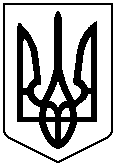 